КРОЛЕВЕЦЬКА РАЙОННА РАДАСУМСЬКОЇ ОБЛАСТІБИСТРИЦЬКИЙ НАВЧАЛЬНО – ВИХОВНИЙ КОМПЛЕКС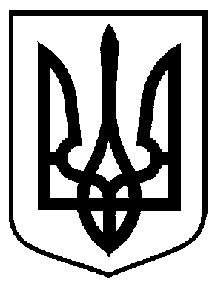 «ЗАГАЛЬНООСВІТНЯ ШКОЛА І-ІІІ СТУПЕНІВ –ДОШКІЛЬНИЙ НАВЧАЛЬНИЙ ЗАКЛАД (ДИТЯЧИЙ САДОК)»с. Бистрик, Кролевецького району, Сумської обл., 41330, тел: (05453) 6-34-32е-mail: bystrytskiy.nvk@ukr.netЗакріплена за Бистрицьким НВК територія обслуговуваннясело Бистрик, Кролевецький район, Сумська областьсело Червона Гірка, Кролевецький район, Сумська областьсело Бескровне, Кролевецький район, Сумська областьсело Соломашине, Кролевецький район, Сумська областьсело Ковбасине, Кролевецький район, Сумська областьсело Папкине, Кролевецький район, Сумська областьсело Проргрес, Кролевецький район, Сумська областьсело Марухи Кролевецький район, Сумська область